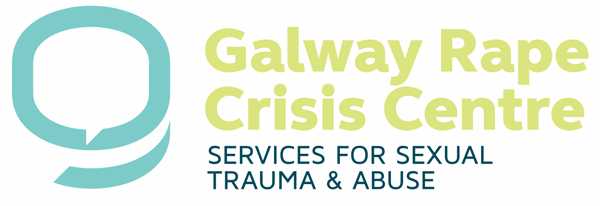 ‘Our aim is to break the silence surrounding sexual abuse and sexual violence in our community by providing a quality counselling and support service as well as working towards an end to cultural and societal tolerance of these issues through lobbying and education.’SATU Support Worker at GRCCApplication Form

Closing date for applications is Monday 9th October 2017 at 10 a.m.Please read the (separate) information pack before filling in the application form.How do I send in my application?Applications by email only: training@grcc.ie, please send as an email attachment as PDF or Word document. (Any queries to this email please.)Training Dates 2017/2018Please make sure you are available for ALL the training dates listed here:SATU Training Dates 2018Weekend 1Friday 		9th February 6.30 p.m.- 9.30 p.m.Saturday 	10th February 9.00 a.m. – 4.00 p.m.Weekend 2Friday 		9th March 6.30 p.m.- 9.30 p.m.Saturday 	10th March, 9.00 a.m. – 4.00 p.m.Weekend 3Friday 		6th April, 6.30 p.m.- 9.30 p.m.Saturday 	7th April, 9.00 a.m. – 4.00 p.m.Weekend 4Friday 		27th April, 6.30 p.m.- 9.30 p.m.Saturday 	28th April, 9.00 a.m. – 4.00 p.m.Weekend 5Friday 		18th May, 6.30 p.m.- 9.30 p.m.Saturday 	19th May, 9.00 a.m. – 4.00 p.m.Weekend 6Friday		8th June, 6.30 p.m.- 9.30 p.m.Saturday 	9th June 9.00 a.m. – 4.00 p.m.Induction DaySunday 	25th June, 9.00 a.m. – 4.00 p.m.APPLICATION FORM FOR SATU SUPPORT WORKER TRAININGName:Address:Telephone:			Mobile:			e-mail:Date of Birth:Please tick all that applyHow did you hear about us?Please tick as appropriate or add in.Word of mouthFrom someone who did this training beforeFacebookAdvertiserIndependentGalway Volunteer CentreGCS NewsletterGalway Bay FMActivelinkOther, which was:What is your motivation to apply for the role of SATU support worker at Galway Rape Crisis Centre?Please list any relevant experience from your own life. (For example being a carer, or supporting a friend emotionally.)Please describe the challenges in this situation and how you dealt with them. What did you gain from the experience?Please list any relevant volunteering or professional experience you may have. What were the challenges in this role and how did you deal with them? What did you gain from the experience? Have you any experience of personal work?  (i.e. Have you attended counselling for yourself, used body work, workshops, group work or any other form of healing work). How many sessions of this work did you attend approximately of each therapy? How do you feel you gained from the experience of personal work?During the training, we ask trainees to undertake a minimum of 10 hours personal psychotherapy at their own cost. (We do have a list of therapists who operate a sliding scale.) Can you and are you willing to make this commitment? How do you feel you would gain? What is your definition of sexual violence?Why do you think rape happens in our society? What would your response be to a woman who had become pregnant as a result of rape?What do you think you would gain both personally and/ or professionally from volunteering in the role of SATU support worker?What are some of the challenges you think you may face in this role? What do you think it may be like for you working with people in the immediate aftermath of sexual assault or rape?Please give a personal statement (approximately 300 words) why you think you would be suitable for this role and also addressing your potential challenges in this work.Alongside this application please provide two written references from referees who have known you in a professional, volunteering, learning or community setting vouching for your suitability for this role. Attach your references to this form, or, alternatively, forward them later, or bring them along to the interview, labelling them clearly with your name.Please list your two referees here with their contact details.Availablity for interview.If you were called for an interview of 30-45 minute duration, please indicate below during which time slots you can make yourself available and we try and accommodate you where possible when allocating interview times.Your signature:							Date:CLOSING DATE FOR RECEIPT OF APPLICATION ISMONDAY 9th October 2017 at 10 a.m.Attach your application to an email and send to: training@grcc.ieDayTimeMonday,16th October 2017Tuesday, 17th October 2017Wednesday, 18th October 2017Thursday, 19th October 2017Morning9.00am- 1.00amAfternoon1.00pm- 4.00pmEvening4.00pm- 8.00pm